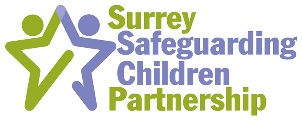 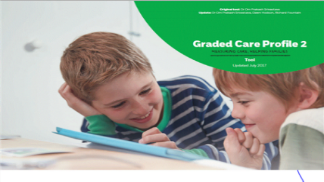 Surrey Safeguarding Children Partnership (SSCP) Neglect Screening Tool For use with unborn babies, children, young people and their families. This tool is to be used by all public-facing teams involved in safeguarding who have ‘time limited’ contact with children under the age of 18 and/or people who use adult services who have children, to help them quickly identify children at risk of neglect. Practitioners who spend more time over several visits with families should use the Graded Care Profile 2, a more in-depth assessment tool.You may encounter families and children where you are left feeling concerned or worried about what you have seen or heard.  The Neglect Screening Tool asks you to consider a few simple questions to help you think about what it is like for this unborn baby, child or young person living in this family and, consider if further action is needed.  You can use the tool as a basis to talk through with the relevant person in your organisation (Manager, Safeguarding Lead) in order to decide the next step, you or your manager may need to take. This form should be attached to a Request for Support form wherever possible and sent to the Children’s Single Point of Access (C-SPA) CSPA@surreycc.gov.uk    0300 470 9100  What is Neglect? Neglect has been described by the Government as ‘the persistent failure to meet a child’s basic physical or psychological needs, likely to result in the serious impairment of the child’s health or development.’Neglect is about the parent or carer failing to:Provide adequate food, clothing or shelter (including exclusion from home or abandonment)Protect a child from physical or emotional harm or dangerEnsure adequate supervision (e. g. children being out late at night or a young child not supervised)Ensure access to appropriate medical care or treatmentEnsure access to adequate education The purpose of this tool is to:Identify signs of neglect at an early stageHelp you discuss your concerns with someone who has greater knowledge about safeguarding children and families. SSCP Neglect Screening ToolName and e mail of person completing the form:                                             Role of the person completing the form:Family/child/ren’s name:Only complete the sections where you can evidence what you’ve seen and/or heard.                                                                     Date: This checklist does NOT replace your own safeguarding policy and procedures in cases where you are concerned that a child/young person has been or is at risk of immediate harm. Areas to considerDetail of your concerns, please describe what you have seen and why you are concerned. Include any discussion with colleagues and/or partners, if this has taken place.Are parent/ carers aware of your concerns? YES/NOPhysical care and health.Appearance of the child, for example poor clothing or hygiene.Health of the child not being appropriately managed. Is the child/young person being brought to all appointments including medical?Does the child/young person’s presentation concern you?Does the child have poor oral health (tooth decay/oral infections) that has not been treated?Parenting skills, emotional care and safetyIs the child supervised adequately (in or outside the home)?Online safety, is this managed appropriately by parents?Are you concerned about the child/young person’s interaction with their parent/carer?Does the child/young person’s observed behaviours concern you? Is there a lack of emotional warmth or understanding of the child’s needs?Are there concerns around the impact of parental mental health, domestic abuse or substance misuse on the child? If there are any adults with care and support needs living within the household is this impacting upon the child/ young person? Is the child/ young person a young carer?Are parents motivated to work with practitioners?Conditions of the home: Unhygienic and/or dangerous conditions, including the garden.Is home safety appropriate for young children e.g. stair gates/socket covers, prescribed medications etc.?Are pets /animals sufficiently cared for? (Is there evidence of pet/animal abuse/neglect?)Learning and development Is the child attending nursery/school regularly?Any observations regarding the lack of stimulation and play (toys) for the child.Do the concern/s apply to all or particular children in the family?